Programme Elysée Prim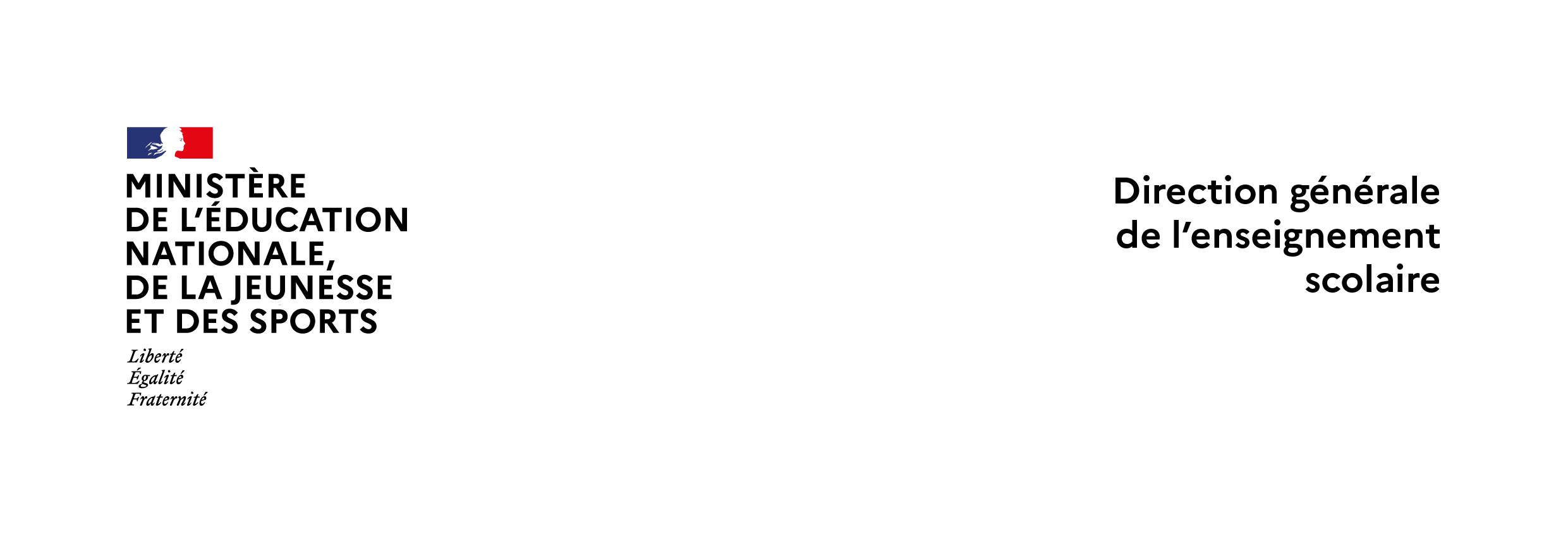 Formulaire 1 – Modèle d’information des candidats de la décision de l’inspecteur d’académie – directeur des services académiques de l’éducation nationale – Année scolaire 2022-2023Demande de participation au programme Elysée Prim: ……………………………..…………………..…………………………………………………………………………………………… (*):  a autorisé  votre départ          : ………………………………………………......................................… …………………………………………,  ……………………………………………………..………….:(*) à remplir par les services académiques